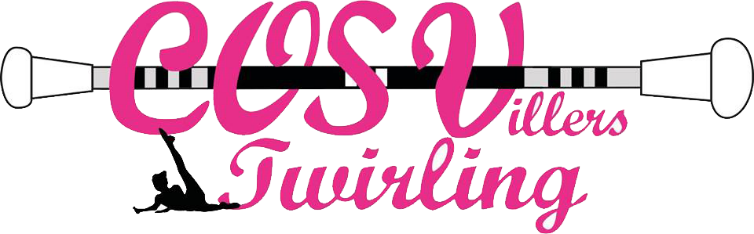 Charte de l’Athlète En adhèrent à l’Association COSV Twirling, je m’engage à respecter les principes énoncés ci-dessous :Allez aux entrainements régulièrement Prévenir le président ou l’entraineur en cas d’absence(s) et justifier celle(s)-ci. Ce n’est pas la copine qui prévient.Avoir une tenue de sport appropriée (cheveux attachés)Etre « fair-play » avoir un esprit sportif, respecter mes camarades et mes adversaires lors des compétitions. Respecter les consignes établies par l’entraineur.Ne pas dégrader le matériel, aider à son installation et à son rangement, laisser les vestiaires et toilettes des gymnases propres (convention de la mairie pour la mise à disposition des gymnases) Informer l’entraineur ou le président de tout problème (matériel, relationnel ou autres)	Je soussigné(e) Nom, Prénom de l ‘athlète : …………………………………….	M’engage à respecter cette charte 	Signature de l’athlète :	Date et signature de Parents 